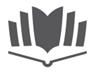 УПРАВЛЕНИЕ   КУЛЬТУРЫ   ГОРОДА   РОСТОВА-НА-ДОНУМУНИЦИПАЛЬНОЕ БЮДЖЕТНОЕ УЧРЕЖДЕНИЕ КУЛЬТУРЫ	РОСТОВСКАЯ-НА-ДОНУ ГОРОДСКАЯЦЕНТРАЛИЗОВАННАЯ БИБЛИОТЕЧНАЯ СИСТЕМАПОЛОЖЕНИЕоб организации и проведениимежрегионального творческого конкурса«Белка и Стрелка: навстречу звёздам»город Ростов-на-Дону2020 годОбщие положения1.1. Настоящее положение разработано в соответствии с Уставом муниципального бюджетного учреждения культуры Ростовская-на-Дону городская ЦБС (далее по тексту ― положение).1.2. Положение определяет порядок организации и проведения межрегионального творческого конкурса «Белка и Стрелка: навстречу звёздам», (далее ― конкурс).1.3. Конкурс приурочен к 60-летию космического полёта Белки и Стрелки, советских собак-космонавтов, на корабле «Спутник-5».1.4. Конкурс является открытым мероприятием.1.5. Организатор конкурса ― муниципальное бюджетное учреждение культуры Ростовская-на-Дону городская централизованная библиотечная система (далее по тексту – организатор).1.6. Инициатор конкурса ― Детский библиотечно-информационный центр имени академика С. П. Королёва МБУК Ростовской-на-Дону городской ЦБС.1.7. Положение определяет цели, задачи, условия и сроки проведения конкурса.Цель и задачи 2.1. Цель конкурса ― привлечение внимания широкой разновозрастной читательской аудитории к одному из важнейших событий в истории космонавтики ― космическому полёту Белки и Стрелки, которые стали первыми животными, совершившими орбитальный космический полёт и успешно вернувшимися на Землю.2.2. Задачи акции: - знакомство широкого круга читателей с достижениями отечественной космонавтики;- содействие продвижению и реализации творческих способностей читателей; - активизация работы библиотек по патриотическому направлению;- налаживание и укрепление партнерских связей между библиотеками.Сроки проведенияКонкурс проводится с 1 июля по 20 августа 2020 года.Этапы проведения конкурса: - прием заявок и работ от участников с 1 июля по 1 августа 2020 года;- определение победителей со 2 по 18 августа 2020 года; - награждение победителей дипломами и участников сертификатами ― с 19 по 20 августа 2020 года.Порядок и условия проведения конкурса4.1. Настоящее положение и иные сведения, необходимые для проведения конкурса (в том числе, изменение условий его проведения), размещаются на официальном сайте организатора www.donlib.ru (далее сайт).4.2. Организация и проведение конкурса строится на принципах общедоступности, свободного развития личности и свободы творческого самовыражения участников конкурса.4.3. Участниками конкурса могут стать лица, поддерживающие его цель и задачи, подавшие в установленные сроки необходимые документы.4.4. Соорганизаторами конкурса на местах могут стать различные учреждения культуры и образования, общественные организации, творческие объединения, средства массовой информации, руководствующиеся настоящим Положением.4.5. Предоставляя информацию для участия в конкурсе, участник(и) дают согласие на демонстрацию результатов творчества в некоммерческих целях, а также на обработку персональных данных в объеме, необходимом для реализации конкурса на срок его реализации.4.6. При публикации в СМИ любых материалов о творческом конкурсе участник обязуется упоминать, что официальным её организатором выступает муниципальное бюджетное учреждение культуры Ростовская-на-Дону городская централизованная библиотечная система (МБУК Ростовская-на-Дону городская ЦБС).4.7. Организатор оставляет за собой право отбора и публикации материалов в сообществах «ВКонтакте» в интернет-представительствах и на официальном сайте МБУК РГЦБС.4.8. Сертификаты участникам и дипломы победителям организатор высылает в электронном виде на адрес электронной почты, указанный в анкете-заявке участника.4.9. Организатор имеет право на дополнительное поощрение участников.Участие в конкурсеВсе участники конкурса делятся на две группы:I группа ― дети от 6 до 14 лет включительно;II группа ― сотрудники библиотек, руководители чтением. Оценка творческих работ I группы проводится по трем возрастным группам:- от 6 до 8 лет;- от 9 до 11 лет;- от 12 до 14 лет.Все участники конкурса должны заполнить Google форму (заявка на участие в конкурсе ― см. п. 11.3).Требования к работам конкурса6.1. Для I группы к участию в конкурсе принимаются рисунки, соответствующие тематике конкурса, т.е. на рисунке должны быть изображены собаки Белка и Стрелка.6.2. Рисунки могут быть выполнены на любом материале и в любой технике рисования.6.3. Не рассматриваются копии, компьютерная графика и распечатанные с помощью технических средств работы. Фотографии, на которых, кроме рисунка, изображены другие предметы и (или) лица, не принимаются.6.4. Каждый участник I группы может представить на конкурс только один рисунок.6.5. Конкурсные работы (фотографии или сканы рисунков) должны быть представлены в цифровом формате. Цифровые файлы предоставляются в формате JPEG, JPG, PNG.6.6. Для II группы к участию в конкурсе принимаются библиотечная и образовательная интеллектуально-информационная продукция, которая соответствует тематике конкурса. Конкурсные работы могут быть представлены в форме библиографического издания, видеоролика, презентации, онлайн викторины, игры, буктрейлера и др. Каждый участник II группы может представить до двух работ. Также принимаются коллективные работы. 6.6. Предоставление работ на конкурс может быть осуществлено двумя способами:1) в Google форме (заявке) указывается ссылка на опубликованную в свободном доступе в одной из  соц. сетей работу с хэштегом #БелкаСтрелка2020. 2) в Google форме (заявке) указывается ссылка на фотографию конкурсной работы в Google Диске, Яндекс.Диске или Mail.ru Облако.6.12. Присылая работы на конкурс, участник гарантирует, что является единственным автором и обладателем исключительных прав на работы и каких-либо ограничений на их использование не существует.6.13. Предоставлением рисунка или информационного продукта на конкурс участник выражает своё согласие на её публикацию на ресурсах организатора или ресурсах организаций-партнеров в рамках проводимого конкурса и передает организатору неисключительные авторские и смежные права на фотографию (включая право на воспроизведение, распространение, импорт, публичный показ, передачу в эфир, сообщение для всеобщего сведения по кабелю, переработку),  разрешает организатору использовать предоставленную фотографию для ее копирования или преобразования, как целое или часть, отдельно или в связке с любыми словами и (или) рисунками. А равно, участник соглашается с использованием и опубликованием фотографии и (или) части изображения в рекламных и иных целях организатором. Оценивание работ  Оценка конкурсных работ I группы происходит по следующим критериям:- соответствие творческой работы тематике конкурса;- качество исполнения представленной на конкурс работы;- аккуратность исполнения; - оригинальность исполнения.7.2. Оценка конкурсных работ II группы происходит по следующим критериям:- соответствие содержания творческой работы тематике конкурса;- творческий и оригинальный подход автора к раскрытию темы;- самостоятельность исполнения замысла;- грамотность (орфографическая, синтаксическая, лексическая). Каждый критерий оценивается от 0 до 5 баллов.  Оценки  всех членов жюри суммируются,  и в протокол заносится средний балл.Подведение итогов  и награждение 8.1. Работы, не соответствующие требованиям настоящего положения, жюри не оцениваются.8.2. Победители конкурса определяются в каждой номинации и награждаются электронными дипломами.8.3. Участники конкурса, не занявшие призовые места, получают сертификаты участника в электронном виде.8.4. Работы победителей и информация об итогах конкурса будут размещены на сайте организатора: www.donlib.ru, в блоге: koroleva.blogs.donlib.ru и в группе мероприятия в ВКонтакте: vk.com/belkastrelka2020 (хештег события ― #БелкаСтрелка2020).8.5. Подведение итогов конкурса осуществляет жюри. Жюри конкурса9.1.	Для  подведения итогов конкурса приказом по МБУК РГ ЦБС формируется жюри из числа сотрудников и приглашенных специалистов.9.2.	В функции жюри входит оценка конкурсных работ и выявление победителей.Координация10.1. Координацию конкурса от лица организатора осуществляет:Васильева К.А., ведущий библиотекарь Детского библиотечно-информационного центра имени академика С.П. Королёва.Адрес электронной почты:   bic.koroleva@gmail.com10.2. В функции координатора входит реклама конкурса, разъяснения условий конкурса, обработка анкет-заявок  и составление альбомов конкурсных работ по номинациям, взаимодействие с членами жюри и конкурсантами, отслеживание и контроль этапов проведения конкурса, подведение общего итога, награждение победителей.Контактная информация11.1. Адрес оргкомитета конкурса: г. Ростов-на-Дону, ул. Б. Садовая, 11.11.2. Контактное лицо: Васильева К.А., ведущий библиотекарь Детского библиотечно-информационного центра им. академика С.П. Королёва.11.3. Адрес анкеты-заявки в Google форме для I группы конкурсантов: https://docs.google.com/forms/d/e/1FAIpQLSf9QkaTIO14Xh6r5NfSxiusLMRoET0q4SVD5BYzbHK0oWGFfw/viewform          Адрес анкеты-заявки в Google форме для II группы конкурсантов: https://docs.google.com/forms/d/e/1FAIpQLSeyQ2YUnCTnfVTl42PP09Hb-BELrHvg6BTd5TcVaVomu03qLg/viewform11.5. Сайт МБУК Ростовская-на-Дону городская ЦБС: www.donlib.ru11.6. Группа ВКонтакте: vk.com/belkastrelka2020                       Instagram: @bic_koroleva11.7. E-mail: bic.koroleva@gmail.com Положение вносит:заведующий филиалом № 45              (ДБИЦ имени академика С.П. Королёва)      И.О. Мишустина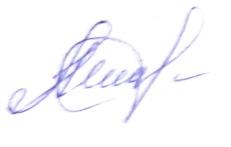 УТВЕРЖДАЮДиректорМБУК Ростовская-на-Дону городская ЦБС____________________ С.М. ДжинибалаянПоложение согласовано:зам. директора по работе с детьми                           О.В. Ващенко Положение визируют:Ведущий юрисконсультЗав. сектором методики и практики 
ЦГДБ им.В.И. ЛенинаЭ.Д. КоробовН.В. Братченко